EKLER: 1a. 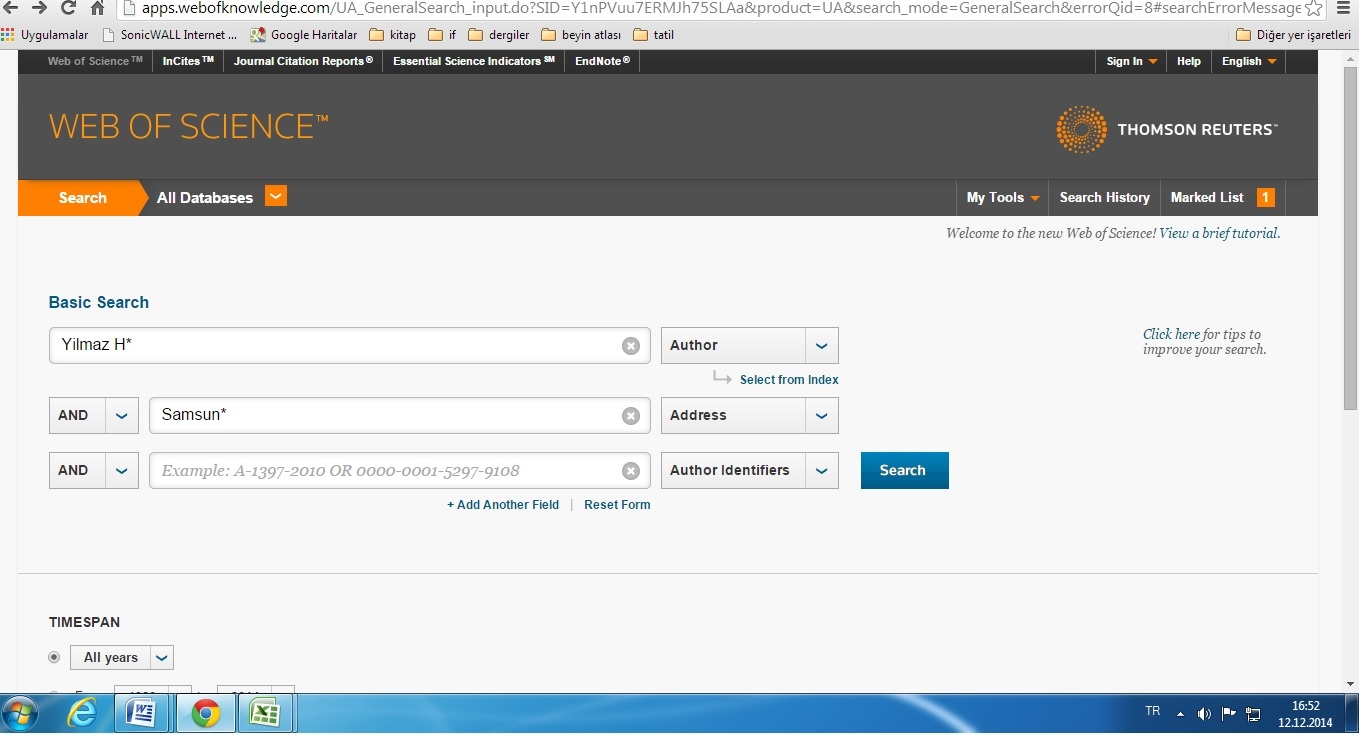 1b. 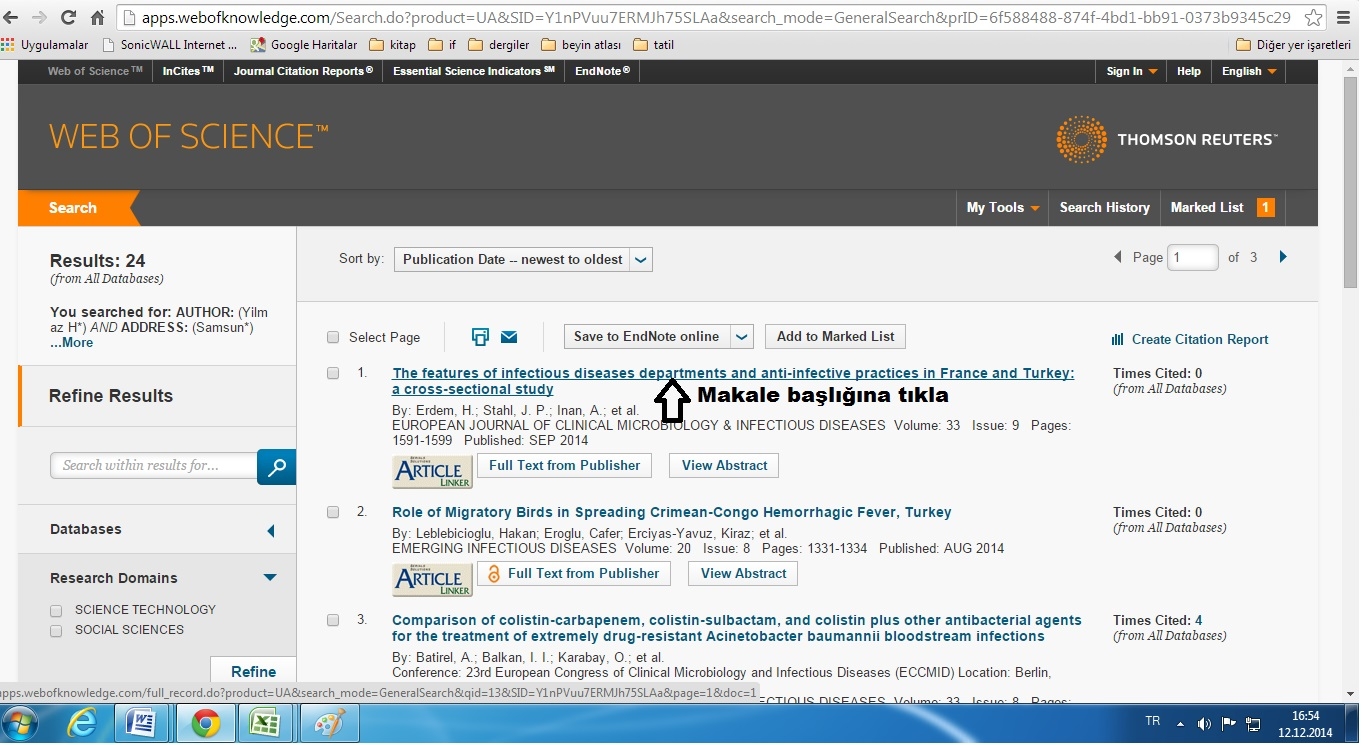 1c. 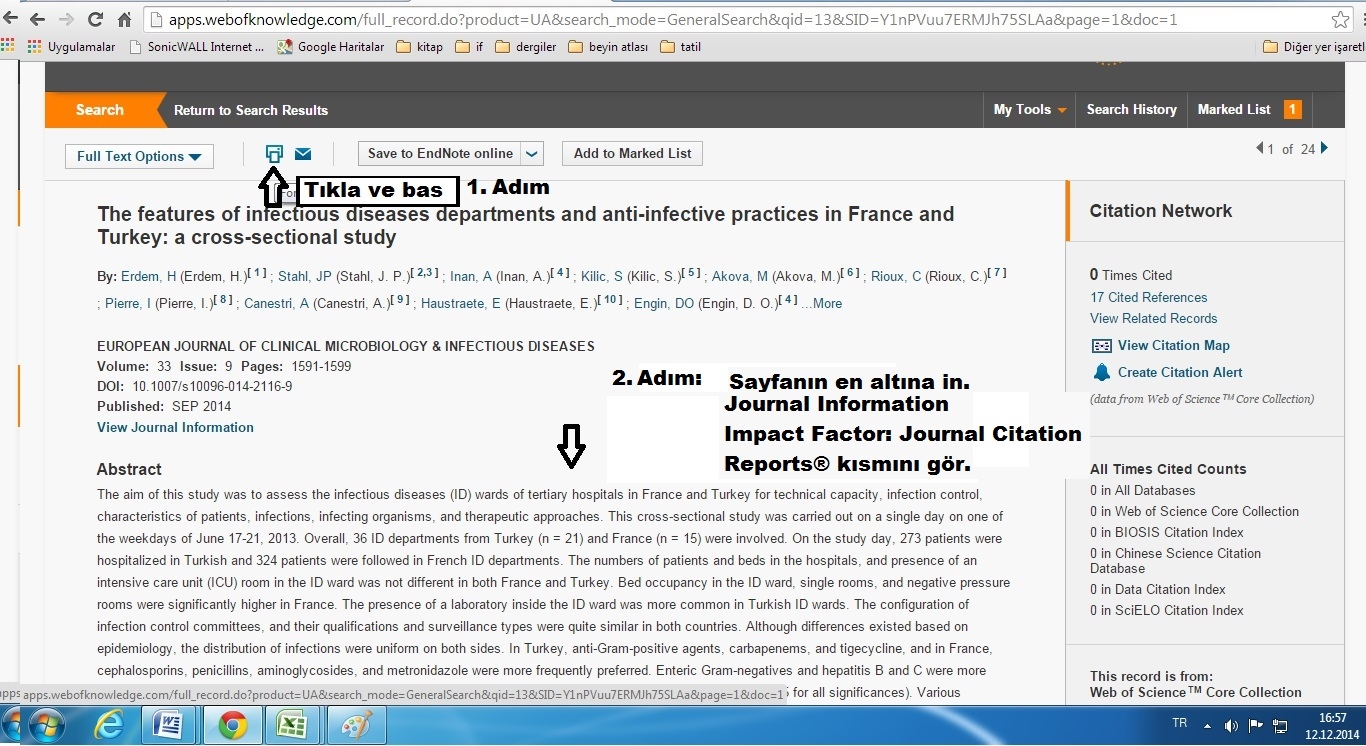 1d. 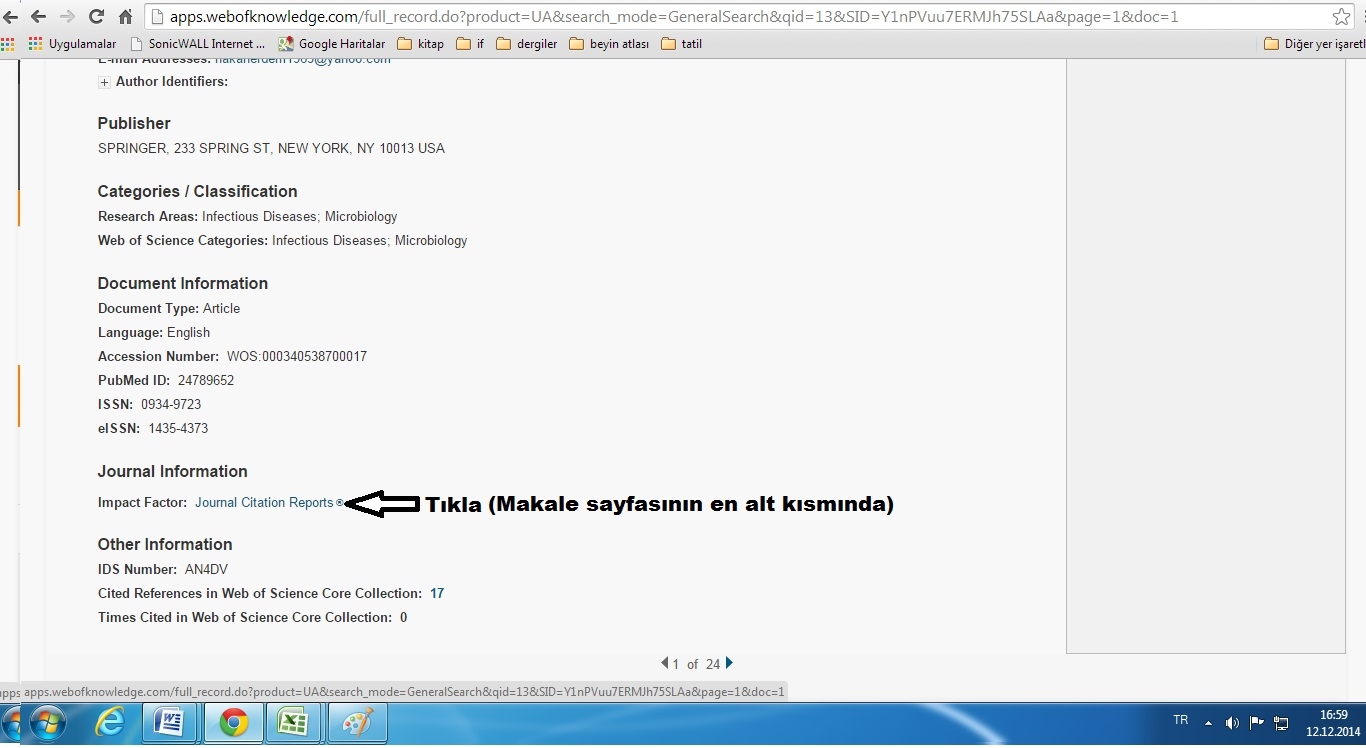 1e. 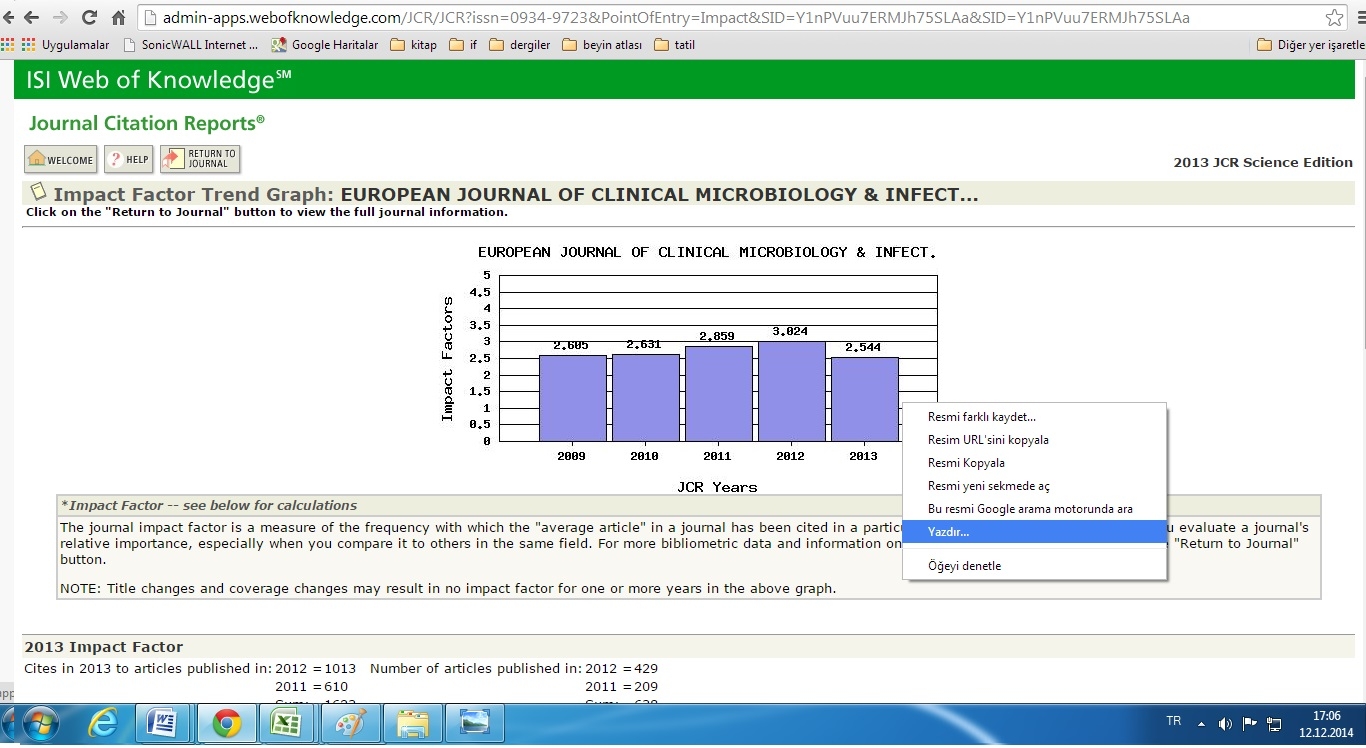 2a. 2b. 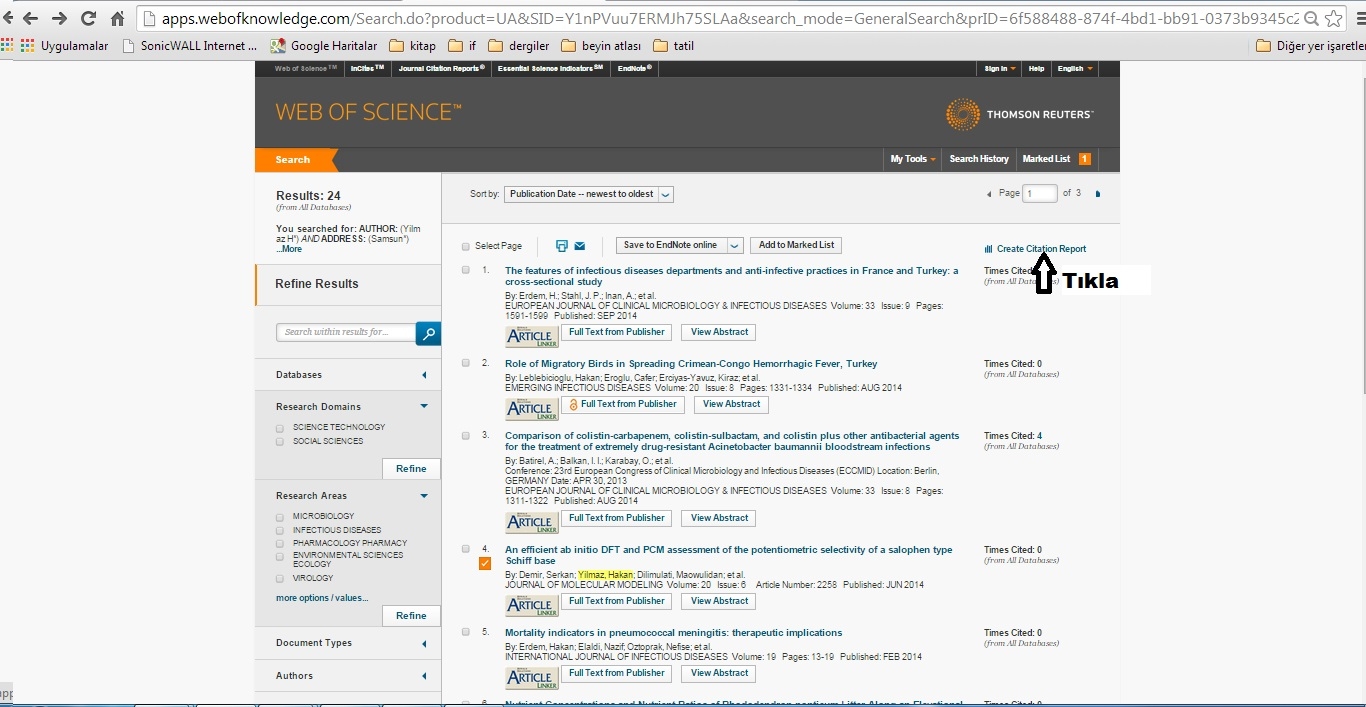 2c. 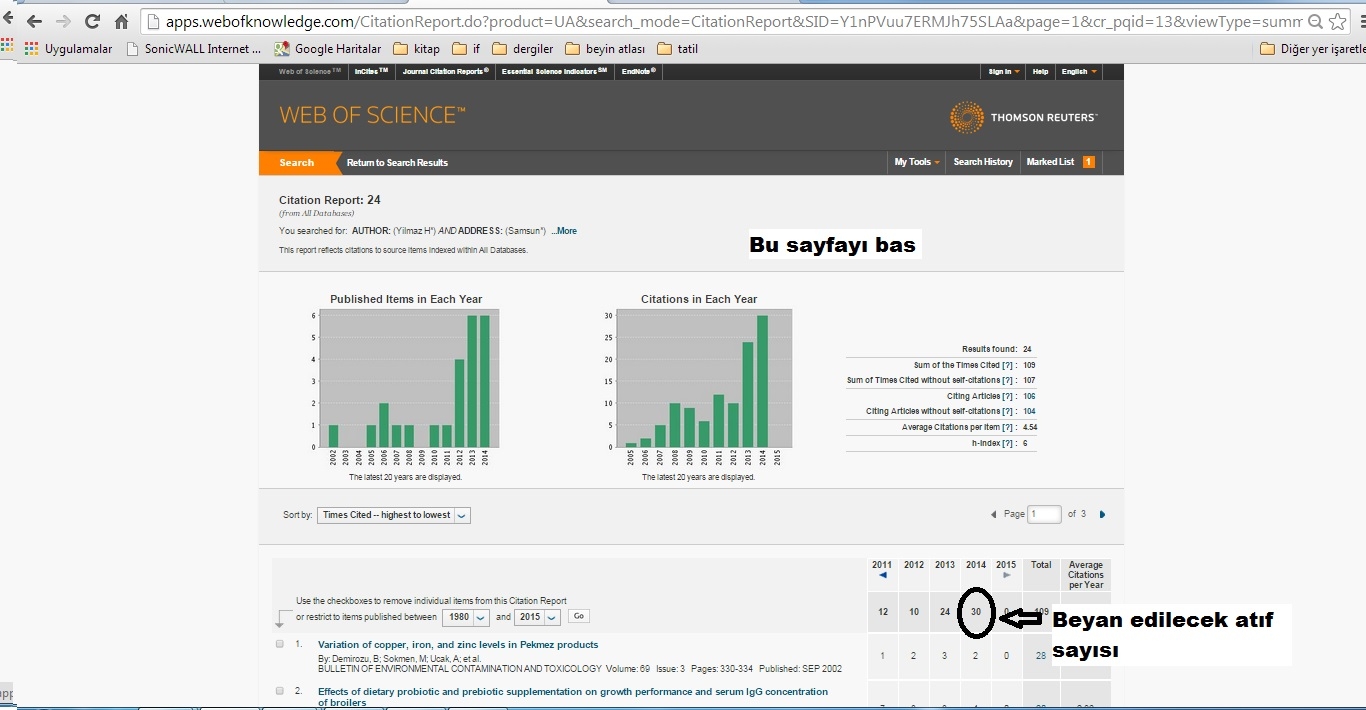 